Kafrelsheikh University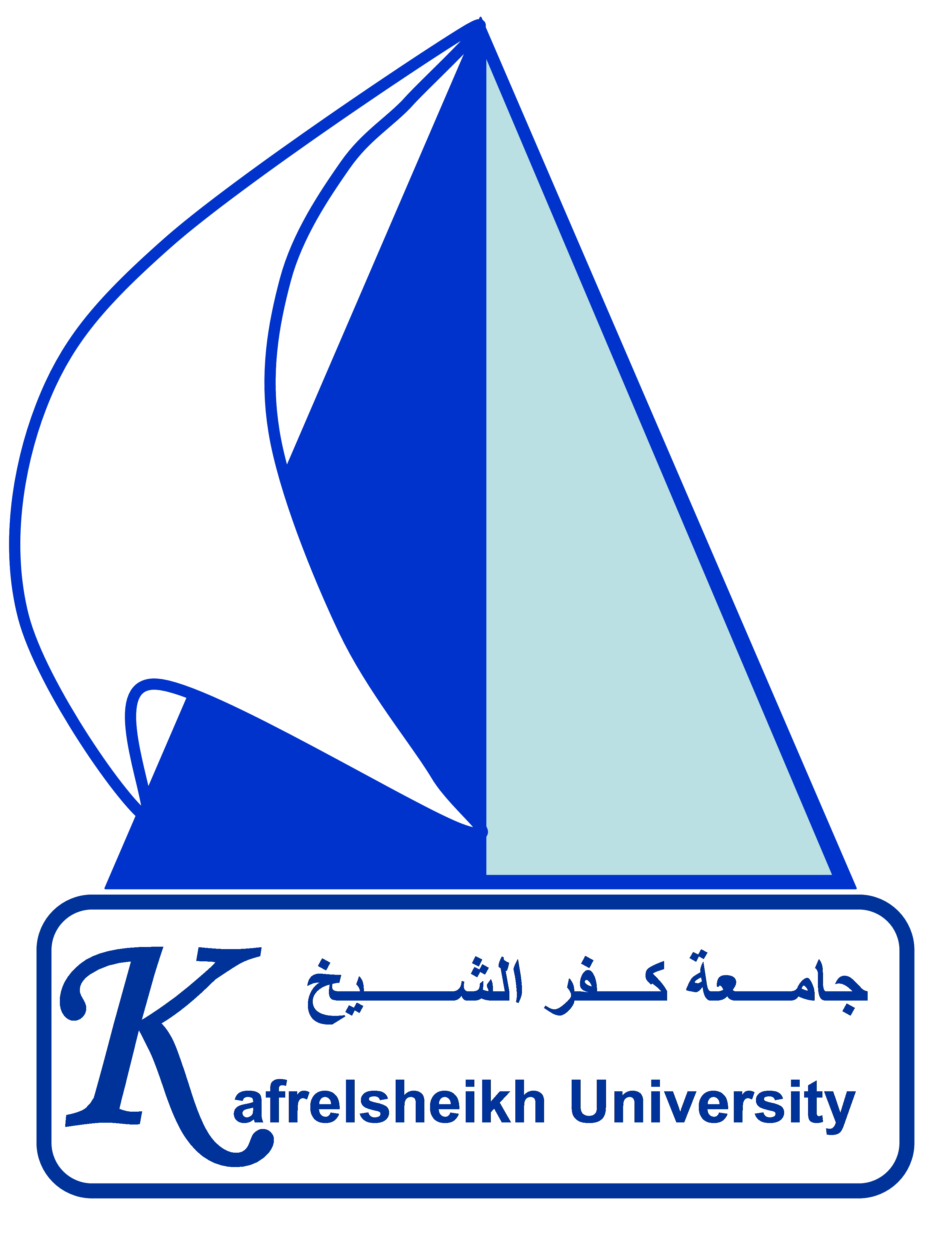 Faculty of SciencePhysics Departmentالفرقة : الاولي كلية الحاسبات والمعلومات            للعام الدراسي  2019/2020               اسم المقرر : فيزياء عامة (1)		                                          الترم الثاني	                               Write review on one of the following topics:                              Units, Physical Quantities, and Vectors.Motion Along a Straight Line.  Motion in Two or Three Dimensions. Newton’s Laws of Motion.Applications of Newton’s Laws.Work and Kinetic Energy.Potential Energy and Energy Conservation.Momentum, Impulse, and Collisions. Rotation of Rigid Bodies.Dynamics of Rotational Motion.   With my best wishesDr. Mahmoud Saad